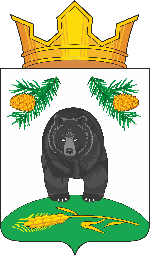 АДМИНИСТРАЦИЯ НОВОКРИВОШЕИНСКОГО СЕЛЬСКОГО ПОСЕЛЕНИЯПОСТАНОВЛЕНИЕ29.11.2022                                                                                                                       № 127с. НовокривошеиноКривошеинского районаТомской областиВ соответствии  Федерального закона от 28 декабря 2013 № 443-ФЗ «О федеральной информационной адресной системе  и о внесении изменений  в Федеральный закон « Об общих принципах организации местного самоуправления в Российской Федерации»ПОСТАНОВЛЯЮ:1. Разместить информацию о кадастровом номере: 70:09:0100015:725 объекта недвижимости, расположенного по адресу: Российская Федерация, Томская область,  Кривошеинский муниципальный район, Новокривошеинское сельское поселение,  с. Новокривошеино, ул. Калинина, д.21б.            2. Администратору Ракитиной И.И. внести изменения в Федеральную информационную адресную систему (далее - ФИАС) в соответствие с настоящим постановлением.3.  Настоящее постановление вступает в силу с даты его подписания.4.  Контроль за исполнением оставляю за собой.Глава Новокривошеинского сельского поселения                                          А.О. Саяпин(Глава Администрации)							Ракитина И.И.4 74 33Ракитина И.И.В дело Об  актуализации  адресных сведений 